SACRAMENTO EDUCATION & HOMELESS YOUTH 2023 FACT SHEETSource: CA Homeless Youth Project Data Dashboard:https://experience.arcgis.com/experience/60b83bb118ca497eba536e29d78a5f7b/page/Youth-Homelessness-Dashboard/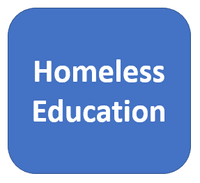 Student Homelessness in Sacramento CoC: 2022Total homeless students enrolled: 10,064 or 3.85% of student bodyLiving SituationEthnicityCaliforniaSacramento CoCSuspension rate4.8%10%Chronic Absenteeism34%60%Graduation rate84%65%UC/CSU Ready46%19%